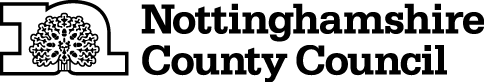 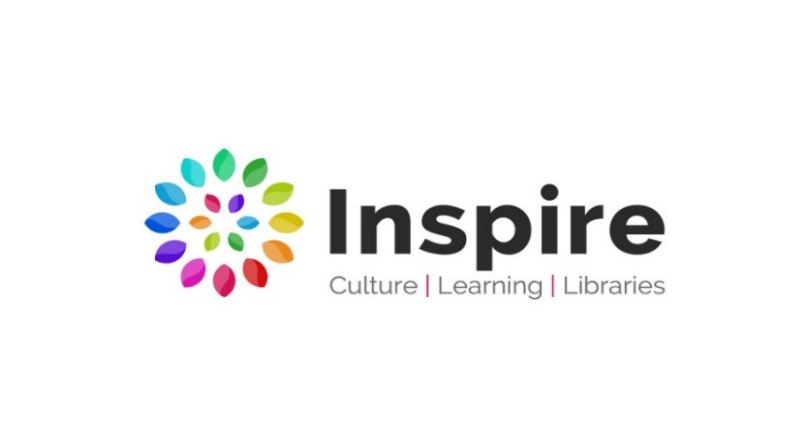 Inspire LearningVenue Risk Assessment Record (Short version)Stage One-Venue AssessmentStage One not required for short version of Venue Risk AssessmentPLEASE ENSURE STAGE TWO BELOW IS COMPLETEDStage Two-Risk RatingPlease use the highest Occupational Risk rating abovewhen calculating overall Risk RatingAny venue with an overall Risk Rating of ‘High’ will be prioritised when arranging class visits and lesson observations.Assessment completed by: Name: 	Signature:					Date:Funded organisation:Venue Name:Type of venue:Address:Telephone:Brief Description of Facility:Who is responsible for Health and Safety on Site?Date risk assessment documents checked:Date risk assessment documents checked:Name of person undertaking check:Contact Tel. № H & S Qualification(s):Job title: Additional Comments:Occupational Risk Please circle/highlight the likely occupational areas/types of courses that will be delivered at this venue.Occupational Risk Please circle/highlight the likely occupational areas/types of courses that will be delivered at this venue.Occupational Risk Please circle/highlight the likely occupational areas/types of courses that will be delivered at this venue.Occupational Risk Please circle/highlight the likely occupational areas/types of courses that will be delivered at this venue.AdministrationLowManufacturing / craftHighAgriculture, horticulture, fishing and forestryHighMining and quarryingHighAnimal NursingHighPrintingMedAnimal Care (inc. retail)MedRepair of motor vehicle/bikesHighCareMedRetail tradeLowCatering (kitchen)HighSalesLowChemicals and chemical productsHighSecurityHighConstructionHighSport / recreationMedEducationLowTextile / clothingMedElectronicsMedTransportHighEngineering (mechanical and electrical)HighUtilitiesHighEquestrianHighWholesale and warehousingMedHairdressing / beautyMedOutdoor pursuitsHighHotels and restaurants (non catering)MedGeneral classroom based courses onlyLowOverall Risk RatingUse the matrix to match the occupational and organisational risk levels to reach the overall Risk Rating for the venue.Overall Risk RatingUse the matrix to match the occupational and organisational risk levels to reach the overall Risk Rating for the venue.Overall Risk RatingUse the matrix to match the occupational and organisational risk levels to reach the overall Risk Rating for the venue.Overall Risk RatingUse the matrix to match the occupational and organisational risk levels to reach the overall Risk Rating for the venue.Overall Risk RatingUse the matrix to match the occupational and organisational risk levels to reach the overall Risk Rating for the venue.Occupational Risk Level (follow downwards)Occupational Risk Level (follow downwards)Occupational Risk Level (follow downwards)LowMediumHighOrganisational Risk Level (follow across)LowLowLowMediumOrganisational Risk Level (follow across)MediumLowMediumHighOrganisational Risk Level (follow across)HighHighHighHighOrganisational Risk Level (follow across)UnacceptableUnacceptableUnacceptableUnacceptableOverall Venue Risk Rating (please tick) Overall Venue Risk Rating (please tick) Overall Venue Risk Rating (please tick) LMH